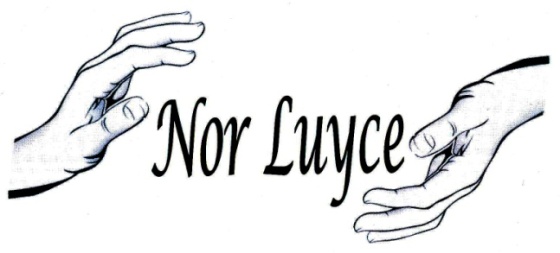 Computer Classes for Creative MindsDuring the computer classes the mentees will learn the following skills: Microsoft Word Microsoft ExcelPower – Point PresentationPaintPhotoshopInternetSafe Internet UsageHow to do research on the internetHow to build a network through the internet, etc.Along with these computer skills the mentees will not only have enough time to practice their newly acquired skills but also gain other important skills, such as: Career planningThe importance of having a degreeResume writingCover letter writingCommunication skillsInterview skillsLeadership skillsBudgetingPublic speakingLife mappingWork ethicsTime managementRhetorical SpeakingAll these classes will support the teenage girls from orphanages and low-income families to be self-sufficient, successful and marketable young women. 